Publicado en Madrid el 28/09/2020 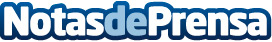 Las humanidades y la cultura, claves para el futuro de la sociedad y el desarrollo sostenibleUna jornada organizada por Quiero e Impact Hub Madrid analiza el papel de estas materias, hoy desbancadas en popularidad por las STEM, como pilar de la educación para estimular el pensamiento crítico y hacer frente a los desafíos del aprendizaje y de la sostenibilidadDatos de contacto:QuieroNota de prensa publicada en: https://www.notasdeprensa.es/las-humanidades-y-la-cultura-claves-para-el Categorias: Nacional Artes Visuales Educación Sociedad Emprendedores http://www.notasdeprensa.es